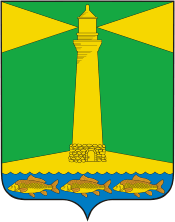 АДМИНИСТРАЦИЯШАБЕЛЬСКОГО СЕЛЬСКОГО ПОСЕЛЕНИЯЩЕРБИНОВСКОГО РАЙОНАПОСТАНОВЛЕНИЕот 06.12.2022                                                                                                   №  129село ШабельскоеО внесении изменений в постановление администрации Шабельского сельского поселения Щербиновского района от 23 октября 2019 года № 114 «Об утверждении муниципальной программы Шабельского  сельского поселения Щербиновского района «Обеспечение безопасности населения на территории Шабельского  сельского поселения Щербиновского района» В соответствии с Бюджетным кодексом Российской Федерации, с Федеральным законом от 6 октября 2003 года № 131-ФЗ «Об общих принципах организации местного самоуправления в Российской Федерации», Уставом Шабельского сельского поселения Щербиновского района, постановлениями администрации Шабельского сельского поселения Щербиновского района от 16 июня 2014 года № 258 «О порядке принятия решения о разработке, формирования, реализации и оценки эффективности реализации муниципальных программ Шабельского сельского поселения Щербиновского района» (с изменениями от 30 сентября 2019 года № 95) и постановлением администрации Шабельского сельского поселения Щербиновского района от 19 июня  2014 года № 61 «Об утверждении Перечня муниципальных программ Шабельского сельского поселения Щербиновского района»  (с изменениями от 23 июля 2020 года № 84),                            п о с т а н о в л я е т:1. Внести изменения в постановление администрации Шабельского сельского поселения Щербиновского района от 23 октября 2019 года № 114 «Обеспечение безопасности населения на территории Шабельского  сельского поселения Щербиновского района» изложив в новой редакции:1) статью 4 «Информация по ресурсному обеспечению муниципальной программы» (приложение № 1);2) паспорт программы (приложение № 2); 3) приложение 2 к муниципальной программе (приложение № 3);4) приложение 3 к муниципальной программе (приложение № 4).2. Финансовому отделу администрации Шабельского  сельского поселения Щербиновского района (Кочерга) предусмотреть в бюджете Шабельского  сельского поселения Щербиновского района на очередной финансовый год финансирование муниципальной программы Шабельского  сельского поселения Щербиновского района «Обеспечение безопасности населения на территории Шабельского  сельского поселения Щербиновского района».3. Отделу по общим и юридическим вопросам (Минаева) разместить настоящее постановление на официальном сайте администрации Шабельского сельского поселения Щербиновского района.4. Опубликовать настоящее постановление в периодическом печатном издании «Информационный бюллетень администрации Шабельского сельского поселения Щербиновского района». 5. Контроль за выполнением настоящего постановления оставляю за собой.6. Постановление вступает в силу на следующий день после дня его официального опубликования. ГлаваШабельского сельского поселенияЩербиновского района				  	       	                   М.С. Игнатенко«Статья 4. Обоснование ресурсного обеспечения муниципальной программы4.1. Финансирование муниципальной программы будет осуществляться за счет средств бюджета Шабельского  сельского поселения Щербиновского района. Общий объем финансирования муниципальной программы на 2020 – 2025 годы составляет 301 600 (триста одна тысяча шестьсот) рублей 00 копеек..»ГлаваШабельского сельского поселенияЩербиновского района                                                                    М.С. ИгнатенкоПАСПОРТмуниципальной программыШабельского  сельского поселения Щербиновского района«Обеспечение безопасности населения на территории Шабельского  сельскогопоселения Щербиновского района» ГлаваШабельского сельского поселенияЩербиновского района                                                                    М.С. ИгнатенкоЦЕЛИ, ЗАДАЧИ ИЦЕЛЕВЫЕ ПОКАЗАТЕЛИмуниципальной программы Шабельского  сельского поселения Щербиновского района«Обеспечение безопасности населения на территории Шабельского  сельского поселения Щербиновского района» ГлаваШабельского сельского поселенияЩербиновского района                                                                                                                                          М.С. ИгнатенкоПЕРЕЧЕНЬосновных мероприятий муниципальной программыШабельского  сельского поселения Щербиновского района«Обеспечение безопасности населения на территории Шабельского сельского поселения Щербиновского района» ГлаваШабельского сельского поселенияЩербиновского района                                                                                                                                           М.С. ИгнатенкоПРИЛОЖЕНИЕ № 1УТВЕРЖДЕНАпостановлением администрации Шабельского сельского поселения Щербиновского районаот __________ № _____Источник финансированиямуниципальной программыОбъемфинансирования всего, рублейв том числе:в том числе:в том числе:в том числе:в том числе:в том числе:Источник финансированиямуниципальной программыОбъемфинансирования всего, рублей2020 год2021 год2022 год2023 год2024 год2025 год12345678Муниципальная программа, всего:301 600,051210,0 48448,0167 442,011500,011500,011500,0в том числе бюджет Шабельского  сельского поселения Щербиновского района301 600,051210,048448,0167 442,011500,011500,011500,0Основное мероприятие № 1«Предупреждение и ликвидация последствий чрезвычайных ситуаций на территории Шабельского сельского поселения Щербиновского района»29 500,00,04500,010000,05000,05000,05000,0Основное мероприятие № 2«Обеспечение пожарной безопасности на территории Шабельского сельского поселения Щербиновского района»262 600,050710,040948,0155942,005000,05000,05000,0Основное мероприятие № 3«Обеспечение безопасности на водных объектах»6 500,00,02500,01000,01000,01000,01000,0Основное мероприятие № 4«Мероприятия по созданию условий для деятельности добровольных формирований, населения, народных дружин по охране общественного порядка»3 000,0500,0500,0500,0500,0500,0500,0«ПРИЛОЖЕНИЕ № 1к муниципальной программеШабельского  сельскогопоселения Щербиновского района«Обеспечение безопасностинаселения на территорииШабельского  сельскогопоселения Щербиновского района»Наименование муниципальной программымуниципальная программа Шабельского  сельского поселения Щербиновского района «Обеспечение безопасности населения на территории Шабельского  сельского поселения Щербиновского района» (далее–муниципальная программа)Координатор муниципальной программыотдел по общим и юридическим вопросам администрации Шабельского сельского поселения Щербиновского района                                                                        Координаторы подпрограмм муниципальной программыне предусмотренУчастники муниципальной программыне предусмотреныПодпрограммы муниципальной программыне предусмотреныВедомственные целевые программыне предусмотреныОсновные мероприятия муниципальной программыпредупреждение и ликвидация последствий чрезвычайных ситуаций на территории Шабельского сельского поселения Щербиновского района;обеспечение пожарной безопасности на территории Шабельского сельского поселения Щербиновского района;обеспечение безопасности на водных объектах;мероприятия по созданию условий для деятельности добровольных формирований, населения, народных дружин по охране общественного порядкаЦели муниципальной программыпредупреждение и минимизация последствий чрезвычайных ситуаций в границах сельского поселения;обеспечение первичных мер пожарной безопасности;охрана общественного порядка на территории сельского поселения, создание условий для деятельности народных дружин;повышение безопасности людей на водных объектах, снижение риска возникновения несчастных случаев на водеЗадачи муниципальной программыобеспечение информирования населения о правилах поведения и действиях при возникновении чрезвычайных ситуаций; обеспечение первичных мер пожарной безопасности в границах поселения, обеспечение работоспособности противопожарного оборудования;развитие системы добровольных народных дружин по предупреждению нарушений общественного порядка, профилактике правонарушений в общественных местах, защите личности, общества и государства от противоправных посягательств, на основе принципов добровольности, законности, гуманности, соблюдения и защиты прав и свобод человека и гражданина;предупреждение происшествий на водных объектах, информирование  населения о правилах поведения на водных объектахПеречень целевых показателей муниципальной программыколичество изготовленной наглядной продукции профилактической направленности о правилах поведения и действиях при возникновении чрезвычайных ситуаций;количество изготовленной наглядной продукции профилактической направленности по теме пожарная безопасность;количество публикаций в СМИ о правилах безопасности на водных объектах;количество дежурств членов народной дружины сельского поселенияЭтапы и сроки реализации муниципальной программыэтапы не предусмотрены, сроки реализации муниципальной программы 2020 - 2025 годыОбъемы и источники  финансирования муниципальной программыобъем финансирования из средств бюджета Шабельского  сельского поселения Щербиновского района на 2020 - 2025 годы – 301 600,0 рублей в том числе:2020 год – 51210,0 рублей;2021 год – 48448,0 рублей;2022 год – 167442,0 рублей;2023 год – 11500,0 рублей;2024 год – 11500,0 рублей;2025 год – 11500,0 рублей.Контроль за выполнением муниципальной программыотдел по общим и юридическим вопросам администрации Шабельского сельского поселения Щербиновского район.ПРИЛОЖЕНИЕ № 3УТВЕРЖДЕНЫпостановлением администрации Шабельского сельского поселения Щербиновского районаот __________ № _____«ПРИЛОЖЕНИЕ № 2к муниципальной программеШабельского  сельского поселения Щербиновского района «Обеспечение безопасности населения на территории Шабельского  сельского поселенияЩербиновского района» № п/пНаименование целевого показателяЕдиница измеренияЗначение показателей: Значение показателей: Значение показателей: Значение показателей: Значение показателей: Значение показателей: № п/пНаименование целевого показателяЕдиница измерения2020 год2021 год2022 год2023 год2024 год2025 год1.1Муниципальная программа Шабельского  сельского поселения Щербиновского района «Обеспечение безопасности населения на территории Шабельского  сельского поселения Щербиновского района»Муниципальная программа Шабельского  сельского поселения Щербиновского района «Обеспечение безопасности населения на территории Шабельского  сельского поселения Щербиновского района»Муниципальная программа Шабельского  сельского поселения Щербиновского района «Обеспечение безопасности населения на территории Шабельского  сельского поселения Щербиновского района»Муниципальная программа Шабельского  сельского поселения Щербиновского района «Обеспечение безопасности населения на территории Шабельского  сельского поселения Щербиновского района»Муниципальная программа Шабельского  сельского поселения Щербиновского района «Обеспечение безопасности населения на территории Шабельского  сельского поселения Щербиновского района»Муниципальная программа Шабельского  сельского поселения Щербиновского района «Обеспечение безопасности населения на территории Шабельского  сельского поселения Щербиновского района»Муниципальная программа Шабельского  сельского поселения Щербиновского района «Обеспечение безопасности населения на территории Шабельского  сельского поселения Щербиновского района»Муниципальная программа Шабельского  сельского поселения Щербиновского района «Обеспечение безопасности населения на территории Шабельского  сельского поселения Щербиновского района»1.1.2Цель: предупреждение и минимизация последствий чрезвычайных ситуаций в границах сельского поселенияЦель: предупреждение и минимизация последствий чрезвычайных ситуаций в границах сельского поселенияЦель: предупреждение и минимизация последствий чрезвычайных ситуаций в границах сельского поселенияЦель: предупреждение и минимизация последствий чрезвычайных ситуаций в границах сельского поселенияЦель: предупреждение и минимизация последствий чрезвычайных ситуаций в границах сельского поселенияЦель: предупреждение и минимизация последствий чрезвычайных ситуаций в границах сельского поселенияЦель: предупреждение и минимизация последствий чрезвычайных ситуаций в границах сельского поселенияЦель: предупреждение и минимизация последствий чрезвычайных ситуаций в границах сельского поселения1.1.2.1Задача: обеспечение информирования населения о правилах поведения и действиях при возникновении чрезвычайных ситуацийЗадача: обеспечение информирования населения о правилах поведения и действиях при возникновении чрезвычайных ситуацийЗадача: обеспечение информирования населения о правилах поведения и действиях при возникновении чрезвычайных ситуацийЗадача: обеспечение информирования населения о правилах поведения и действиях при возникновении чрезвычайных ситуацийЗадача: обеспечение информирования населения о правилах поведения и действиях при возникновении чрезвычайных ситуацийЗадача: обеспечение информирования населения о правилах поведения и действиях при возникновении чрезвычайных ситуацийЗадача: обеспечение информирования населения о правилах поведения и действиях при возникновении чрезвычайных ситуацийЗадача: обеспечение информирования населения о правилах поведения и действиях при возникновении чрезвычайных ситуаций1.1.2.2Количество изготовленной наглядной продукции профилактической направленности о правилах поведения и действиях при возникновении чрезвычайных ситуацийштук410101010101.1.3Цель: повышение безопасности людей на водных объектах, снижение риска возникновения несчастных случаев на водеЦель: повышение безопасности людей на водных объектах, снижение риска возникновения несчастных случаев на водеЦель: повышение безопасности людей на водных объектах, снижение риска возникновения несчастных случаев на водеЦель: повышение безопасности людей на водных объектах, снижение риска возникновения несчастных случаев на водеЦель: повышение безопасности людей на водных объектах, снижение риска возникновения несчастных случаев на водеЦель: повышение безопасности людей на водных объектах, снижение риска возникновения несчастных случаев на водеЦель: повышение безопасности людей на водных объектах, снижение риска возникновения несчастных случаев на водеЦель: повышение безопасности людей на водных объектах, снижение риска возникновения несчастных случаев на воде1.1.3.1Задача: предупреждение происшествий на водных объектах, информирование  населения о правилах поведения на водных объектахЗадача: предупреждение происшествий на водных объектах, информирование  населения о правилах поведения на водных объектахЗадача: предупреждение происшествий на водных объектах, информирование  населения о правилах поведения на водных объектахЗадача: предупреждение происшествий на водных объектах, информирование  населения о правилах поведения на водных объектахЗадача: предупреждение происшествий на водных объектах, информирование  населения о правилах поведения на водных объектахЗадача: предупреждение происшествий на водных объектах, информирование  населения о правилах поведения на водных объектахЗадача: предупреждение происшествий на водных объектах, информирование  населения о правилах поведения на водных объектахЗадача: предупреждение происшествий на водных объектах, информирование  населения о правилах поведения на водных объектах1.1.3.2 Количество публикаций в СМИ о правилах безопасности на водных объектахштук0111111.1.4Цель: обеспечение первичных мер пожарной безопасностиЦель: обеспечение первичных мер пожарной безопасностиЦель: обеспечение первичных мер пожарной безопасностиЦель: обеспечение первичных мер пожарной безопасностиЦель: обеспечение первичных мер пожарной безопасностиЦель: обеспечение первичных мер пожарной безопасностиЦель: обеспечение первичных мер пожарной безопасностиЦель: обеспечение первичных мер пожарной безопасности1.1.4.1Задача: обеспечение первичных мер пожарной безопасности в границах поселения, обеспечение работоспособности противопожарного оборудованияЗадача: обеспечение первичных мер пожарной безопасности в границах поселения, обеспечение работоспособности противопожарного оборудованияЗадача: обеспечение первичных мер пожарной безопасности в границах поселения, обеспечение работоспособности противопожарного оборудованияЗадача: обеспечение первичных мер пожарной безопасности в границах поселения, обеспечение работоспособности противопожарного оборудованияЗадача: обеспечение первичных мер пожарной безопасности в границах поселения, обеспечение работоспособности противопожарного оборудованияЗадача: обеспечение первичных мер пожарной безопасности в границах поселения, обеспечение работоспособности противопожарного оборудованияЗадача: обеспечение первичных мер пожарной безопасности в границах поселения, обеспечение работоспособности противопожарного оборудованияЗадача: обеспечение первичных мер пожарной безопасности в границах поселения, обеспечение работоспособности противопожарного оборудования1.1.4.2Количество изготовленной наглядной продукции профилактической направленности по теме пожарная безопасностьштук310101010101.1.4.3Количество разработанной проектно-сметной документации на ремонт пожарного водоемаштук1000001.1.4.4Количество установленного оборудования  для источников наружного противопожарного  водоснабженияштук1052221.1.5Цель: охрана общественного порядка на территории сельского поселения, создание условий для деятельности народных дружинЦель: охрана общественного порядка на территории сельского поселения, создание условий для деятельности народных дружинЦель: охрана общественного порядка на территории сельского поселения, создание условий для деятельности народных дружинЦель: охрана общественного порядка на территории сельского поселения, создание условий для деятельности народных дружинЦель: охрана общественного порядка на территории сельского поселения, создание условий для деятельности народных дружинЦель: охрана общественного порядка на территории сельского поселения, создание условий для деятельности народных дружинЦель: охрана общественного порядка на территории сельского поселения, создание условий для деятельности народных дружинЦель: охрана общественного порядка на территории сельского поселения, создание условий для деятельности народных дружин1.1.5.1Задача: развитие системы добровольных народных дружин по предупреждению нарушений общественного порядка, профилактике правонарушений в общественных местах, защите личности, общества и государства от противоправных посягательств, на основе принципов добровольности, законности, гуманности, соблюдения и защиты прав и свобод человека и гражданинаЗадача: развитие системы добровольных народных дружин по предупреждению нарушений общественного порядка, профилактике правонарушений в общественных местах, защите личности, общества и государства от противоправных посягательств, на основе принципов добровольности, законности, гуманности, соблюдения и защиты прав и свобод человека и гражданинаЗадача: развитие системы добровольных народных дружин по предупреждению нарушений общественного порядка, профилактике правонарушений в общественных местах, защите личности, общества и государства от противоправных посягательств, на основе принципов добровольности, законности, гуманности, соблюдения и защиты прав и свобод человека и гражданинаЗадача: развитие системы добровольных народных дружин по предупреждению нарушений общественного порядка, профилактике правонарушений в общественных местах, защите личности, общества и государства от противоправных посягательств, на основе принципов добровольности, законности, гуманности, соблюдения и защиты прав и свобод человека и гражданинаЗадача: развитие системы добровольных народных дружин по предупреждению нарушений общественного порядка, профилактике правонарушений в общественных местах, защите личности, общества и государства от противоправных посягательств, на основе принципов добровольности, законности, гуманности, соблюдения и защиты прав и свобод человека и гражданинаЗадача: развитие системы добровольных народных дружин по предупреждению нарушений общественного порядка, профилактике правонарушений в общественных местах, защите личности, общества и государства от противоправных посягательств, на основе принципов добровольности, законности, гуманности, соблюдения и защиты прав и свобод человека и гражданинаЗадача: развитие системы добровольных народных дружин по предупреждению нарушений общественного порядка, профилактике правонарушений в общественных местах, защите личности, общества и государства от противоправных посягательств, на основе принципов добровольности, законности, гуманности, соблюдения и защиты прав и свобод человека и гражданинаЗадача: развитие системы добровольных народных дружин по предупреждению нарушений общественного порядка, профилактике правонарушений в общественных местах, защите личности, общества и государства от противоправных посягательств, на основе принципов добровольности, законности, гуманности, соблюдения и защиты прав и свобод человека и гражданина1.1.5.2Количество дежурств членов народной дружины сельского поселенияединиц363636363636ПРИЛОЖЕНИЕ № 4УТВЕРЖДЕНпостановлением администрации Шабельского сельского поселения Щербиновского районаот __________ № _____«ПРИЛОЖЕНИЕ № 3к муниципальной программеШабельского  сельского поселения Щербиновского района«Обеспечение безопасности населения на территории Шабельского  сельского поселения Щербиновского района»№ п/пНаименование мероприятияИсточник финансированияОбъем финансирования, всего (руб.)в том числе по годам:в том числе по годам:в том числе по годам:в том числе по годам:в том числе по годам:в том числе по годам:Непосредственный результат реализации мероприятияМуниципальный заказчик, главный распорядитель (распорядитель) бюджетных средств, исполнитель№ п/пНаименование мероприятияИсточник финансированияОбъем финансирования, всего (руб.)202020212022202320242025Непосредственный результат реализации мероприятияМуниципальный заказчик, главный распорядитель (распорядитель) бюджетных средств, исполнитель1234567891011121Цель: предупреждение и минимизация последствий чрезвычайных ситуаций в границах сельского поселенияЦель: предупреждение и минимизация последствий чрезвычайных ситуаций в границах сельского поселенияЦель: предупреждение и минимизация последствий чрезвычайных ситуаций в границах сельского поселенияЦель: предупреждение и минимизация последствий чрезвычайных ситуаций в границах сельского поселенияЦель: предупреждение и минимизация последствий чрезвычайных ситуаций в границах сельского поселенияЦель: предупреждение и минимизация последствий чрезвычайных ситуаций в границах сельского поселенияЦель: предупреждение и минимизация последствий чрезвычайных ситуаций в границах сельского поселенияЦель: предупреждение и минимизация последствий чрезвычайных ситуаций в границах сельского поселенияЦель: предупреждение и минимизация последствий чрезвычайных ситуаций в границах сельского поселенияЦель: предупреждение и минимизация последствий чрезвычайных ситуаций в границах сельского поселенияЦель: предупреждение и минимизация последствий чрезвычайных ситуаций в границах сельского поселения1.1Задача: обеспечение информирования населения о правилах поведения и действиях при возникновении чрезвычайных ситуацийЗадача: обеспечение информирования населения о правилах поведения и действиях при возникновении чрезвычайных ситуацийЗадача: обеспечение информирования населения о правилах поведения и действиях при возникновении чрезвычайных ситуацийЗадача: обеспечение информирования населения о правилах поведения и действиях при возникновении чрезвычайных ситуацийЗадача: обеспечение информирования населения о правилах поведения и действиях при возникновении чрезвычайных ситуацийЗадача: обеспечение информирования населения о правилах поведения и действиях при возникновении чрезвычайных ситуацийЗадача: обеспечение информирования населения о правилах поведения и действиях при возникновении чрезвычайных ситуацийЗадача: обеспечение информирования населения о правилах поведения и действиях при возникновении чрезвычайных ситуацийЗадача: обеспечение информирования населения о правилах поведения и действиях при возникновении чрезвычайных ситуацийЗадача: обеспечение информирования населения о правилах поведения и действиях при возникновении чрезвычайных ситуацийЗадача: обеспечение информирования населения о правилах поведения и действиях при возникновении чрезвычайных ситуаций1.1.1Основное мероприятие № 1«Предупреждение и ликвидация последствий чрезвычайных ситуаций на территории Шабельского сельского поселения Щербиновского района»всего29 500,00,04500,01000,05000,05000,05000,0обеспечение эффективного предупреждения и ликвидации последствий чрезвычайных ситуаций в границах поселения администрация Шабельского  сельского поселения Щербиновского района1.1.1Основное мероприятие № 1«Предупреждение и ликвидация последствий чрезвычайных ситуаций на территории Шабельского сельского поселения Щербиновского района»местный бюджет 29 500,00,04500,01000,05000,05000,05000,0обеспечение эффективного предупреждения и ликвидации последствий чрезвычайных ситуаций в границах поселения администрация Шабельского  сельского поселения Щербиновского района1.1.1Основное мероприятие № 1«Предупреждение и ликвидация последствий чрезвычайных ситуаций на территории Шабельского сельского поселения Щербиновского района»обеспечение эффективного предупреждения и ликвидации последствий чрезвычайных ситуаций в границах поселения администрация Шабельского  сельского поселения Щербиновского района2Цель: обеспечение первичных мер пожарной безопасностиЦель: обеспечение первичных мер пожарной безопасностиЦель: обеспечение первичных мер пожарной безопасностиЦель: обеспечение первичных мер пожарной безопасностиЦель: обеспечение первичных мер пожарной безопасностиЦель: обеспечение первичных мер пожарной безопасностиЦель: обеспечение первичных мер пожарной безопасностиЦель: обеспечение первичных мер пожарной безопасностиЦель: обеспечение первичных мер пожарной безопасностиЦель: обеспечение первичных мер пожарной безопасностиЦель: обеспечение первичных мер пожарной безопасности2.1Задача: обеспечение первичных мер пожарной безопасности в границах поселения, обеспечение работоспособности противопожарного оборудованияЗадача: обеспечение первичных мер пожарной безопасности в границах поселения, обеспечение работоспособности противопожарного оборудованияЗадача: обеспечение первичных мер пожарной безопасности в границах поселения, обеспечение работоспособности противопожарного оборудованияЗадача: обеспечение первичных мер пожарной безопасности в границах поселения, обеспечение работоспособности противопожарного оборудованияЗадача: обеспечение первичных мер пожарной безопасности в границах поселения, обеспечение работоспособности противопожарного оборудованияЗадача: обеспечение первичных мер пожарной безопасности в границах поселения, обеспечение работоспособности противопожарного оборудованияЗадача: обеспечение первичных мер пожарной безопасности в границах поселения, обеспечение работоспособности противопожарного оборудованияЗадача: обеспечение первичных мер пожарной безопасности в границах поселения, обеспечение работоспособности противопожарного оборудованияЗадача: обеспечение первичных мер пожарной безопасности в границах поселения, обеспечение работоспособности противопожарного оборудованияЗадача: обеспечение первичных мер пожарной безопасности в границах поселения, обеспечение работоспособности противопожарного оборудованияЗадача: обеспечение первичных мер пожарной безопасности в границах поселения, обеспечение работоспособности противопожарного оборудования2.1.1Основное мероприятие № 2«Обеспечение пожарной безопасности на территории Шабельского сельского поселения Щербиновского района»всего262 600,050710,040948,0155942,05000,05000,05000,0обеспечение первичных мер пожарной безопасности в границах поселенияадминистрация Шабельского  сельского поселения Щербиновского района2.1.1Основное мероприятие № 2«Обеспечение пожарной безопасности на территории Шабельского сельского поселения Щербиновского района»местный бюджет262 600,050710,040948,0155942,05000,05000,05000,0обеспечение первичных мер пожарной безопасности в границах поселенияадминистрация Шабельского  сельского поселения Щербиновского района2.1.1.1Мероприятие № 2.1«Обеспечение пожарной безопасности на территории Шабельского сельского поселения Щербиновского района»всего171652,0710,00,0155942,05000,05000,05000,0обеспечение первичных мер пожарной безопасности в границах поселенияадминистрация Шабельского  сельского поселения Щербиновского района2.1.1.1Мероприятие № 2.1«Обеспечение пожарной безопасности на территории Шабельского сельского поселения Щербиновского района»местный бюджет171652,0710,00,0155942,05000,05000,05000,0обеспечение первичных мер пожарной безопасности в границах поселенияадминистрация Шабельского  сельского поселения Щербиновского района2.1.1.2.Мероприятие № 2.2. «Разработка проектно-сметной документации для ремонта пожарного водоема, проведение государственной экспертизы»всего90948,050000,040948,00,00,00,00,0разработка проектно-сметной документации и проведение государственной экспертизы проектаадминистрация Шабельского  сельского поселения Щербиновского района2.1.1.2.Мероприятие № 2.2. «Разработка проектно-сметной документации для ремонта пожарного водоема, проведение государственной экспертизы»местный бюджет90948,050000,040948,00,00,00,00,0разработка проектно-сметной документации и проведение государственной экспертизы проектаадминистрация Шабельского  сельского поселения Щербиновского района3Цель: повышение безопасности людей на водных объектах, снижение риска возникновения несчастных случаев на водеЦель: повышение безопасности людей на водных объектах, снижение риска возникновения несчастных случаев на водеЦель: повышение безопасности людей на водных объектах, снижение риска возникновения несчастных случаев на водеЦель: повышение безопасности людей на водных объектах, снижение риска возникновения несчастных случаев на водеЦель: повышение безопасности людей на водных объектах, снижение риска возникновения несчастных случаев на водеЦель: повышение безопасности людей на водных объектах, снижение риска возникновения несчастных случаев на водеЦель: повышение безопасности людей на водных объектах, снижение риска возникновения несчастных случаев на водеЦель: повышение безопасности людей на водных объектах, снижение риска возникновения несчастных случаев на водеЦель: повышение безопасности людей на водных объектах, снижение риска возникновения несчастных случаев на водеЦель: повышение безопасности людей на водных объектах, снижение риска возникновения несчастных случаев на водеЦель: повышение безопасности людей на водных объектах, снижение риска возникновения несчастных случаев на воде3.1Задача: предупреждение происшествий на водных объектах, информирование  населения о правилах поведения на водных объектахЗадача: предупреждение происшествий на водных объектах, информирование  населения о правилах поведения на водных объектахЗадача: предупреждение происшествий на водных объектах, информирование  населения о правилах поведения на водных объектахЗадача: предупреждение происшествий на водных объектах, информирование  населения о правилах поведения на водных объектахЗадача: предупреждение происшествий на водных объектах, информирование  населения о правилах поведения на водных объектахЗадача: предупреждение происшествий на водных объектах, информирование  населения о правилах поведения на водных объектахЗадача: предупреждение происшествий на водных объектах, информирование  населения о правилах поведения на водных объектахЗадача: предупреждение происшествий на водных объектах, информирование  населения о правилах поведения на водных объектахЗадача: предупреждение происшествий на водных объектах, информирование  населения о правилах поведения на водных объектахЗадача: предупреждение происшествий на водных объектах, информирование  населения о правилах поведения на водных объектахЗадача: предупреждение происшествий на водных объектах, информирование  населения о правилах поведения на водных объектах3.1.1Основное мероприятие № 3«Обеспечение безопасности на водных объектах»всего6 500,00,02500,01000,01000,01000,01000,0повышение безопасности людей на водных объектах, снижение риска возникновения несчастных случаев на воде администрация Шабельского  сельского поселения Щербиновского района3.1.1Основное мероприятие № 3«Обеспечение безопасности на водных объектах»местный бюджет6 500,00,02500,01000,01000,01000,01000,0повышение безопасности людей на водных объектах, снижение риска возникновения несчастных случаев на воде администрация Шабельского  сельского поселения Щербиновского района4Цель: охрана общественного порядка на территории сельского поселения, создание условий для деятельности народных дружинЦель: охрана общественного порядка на территории сельского поселения, создание условий для деятельности народных дружинЦель: охрана общественного порядка на территории сельского поселения, создание условий для деятельности народных дружинЦель: охрана общественного порядка на территории сельского поселения, создание условий для деятельности народных дружинЦель: охрана общественного порядка на территории сельского поселения, создание условий для деятельности народных дружинЦель: охрана общественного порядка на территории сельского поселения, создание условий для деятельности народных дружинЦель: охрана общественного порядка на территории сельского поселения, создание условий для деятельности народных дружинЦель: охрана общественного порядка на территории сельского поселения, создание условий для деятельности народных дружинЦель: охрана общественного порядка на территории сельского поселения, создание условий для деятельности народных дружинЦель: охрана общественного порядка на территории сельского поселения, создание условий для деятельности народных дружинЦель: охрана общественного порядка на территории сельского поселения, создание условий для деятельности народных дружин4.1Задача: развитие системы добровольных народных дружин по предупреждению нарушений общественного порядка, профилактике правонарушений в общественных местах, защите личности, общества и государства от противоправных посягательств, на основе принципов добровольности, законности, гуманности, соблюдения и защиты прав и свобод человека и гражданинаЗадача: развитие системы добровольных народных дружин по предупреждению нарушений общественного порядка, профилактике правонарушений в общественных местах, защите личности, общества и государства от противоправных посягательств, на основе принципов добровольности, законности, гуманности, соблюдения и защиты прав и свобод человека и гражданинаЗадача: развитие системы добровольных народных дружин по предупреждению нарушений общественного порядка, профилактике правонарушений в общественных местах, защите личности, общества и государства от противоправных посягательств, на основе принципов добровольности, законности, гуманности, соблюдения и защиты прав и свобод человека и гражданинаЗадача: развитие системы добровольных народных дружин по предупреждению нарушений общественного порядка, профилактике правонарушений в общественных местах, защите личности, общества и государства от противоправных посягательств, на основе принципов добровольности, законности, гуманности, соблюдения и защиты прав и свобод человека и гражданинаЗадача: развитие системы добровольных народных дружин по предупреждению нарушений общественного порядка, профилактике правонарушений в общественных местах, защите личности, общества и государства от противоправных посягательств, на основе принципов добровольности, законности, гуманности, соблюдения и защиты прав и свобод человека и гражданинаЗадача: развитие системы добровольных народных дружин по предупреждению нарушений общественного порядка, профилактике правонарушений в общественных местах, защите личности, общества и государства от противоправных посягательств, на основе принципов добровольности, законности, гуманности, соблюдения и защиты прав и свобод человека и гражданинаЗадача: развитие системы добровольных народных дружин по предупреждению нарушений общественного порядка, профилактике правонарушений в общественных местах, защите личности, общества и государства от противоправных посягательств, на основе принципов добровольности, законности, гуманности, соблюдения и защиты прав и свобод человека и гражданинаЗадача: развитие системы добровольных народных дружин по предупреждению нарушений общественного порядка, профилактике правонарушений в общественных местах, защите личности, общества и государства от противоправных посягательств, на основе принципов добровольности, законности, гуманности, соблюдения и защиты прав и свобод человека и гражданинаЗадача: развитие системы добровольных народных дружин по предупреждению нарушений общественного порядка, профилактике правонарушений в общественных местах, защите личности, общества и государства от противоправных посягательств, на основе принципов добровольности, законности, гуманности, соблюдения и защиты прав и свобод человека и гражданинаЗадача: развитие системы добровольных народных дружин по предупреждению нарушений общественного порядка, профилактике правонарушений в общественных местах, защите личности, общества и государства от противоправных посягательств, на основе принципов добровольности, законности, гуманности, соблюдения и защиты прав и свобод человека и гражданинаЗадача: развитие системы добровольных народных дружин по предупреждению нарушений общественного порядка, профилактике правонарушений в общественных местах, защите личности, общества и государства от противоправных посягательств, на основе принципов добровольности, законности, гуманности, соблюдения и защиты прав и свобод человека и гражданина4.1.1Основное мероприятие № 4«Мероприятия по созданию условий для деятельности добровольных формирований, населения, народных дружин по охране общественного порядка»всего3 000,0500,0500,0500,0500,0500,0500,0развитие систем оказания содействия органами местного самоуправления, по обеспечению правопорядка, защите личности, общества и государства от противоправных посягательствадминистрация Шабельского  сельского поселения Щербиновского района4.1.1Основное мероприятие № 4«Мероприятия по созданию условий для деятельности добровольных формирований, населения, народных дружин по охране общественного порядка»местный бюджет3 000,0500,0500,0500,0500,0500,0500,0развитие систем оказания содействия органами местного самоуправления, по обеспечению правопорядка, защите личности, общества и государства от противоправных посягательствадминистрация Шабельского  сельского поселения Щербиновского районаИтоговсего301 600,051210,0 48448,0167442,011500,011500,011500,0Итогоместный бюджет301 600,051210,0 48448,0167442,011500,011500,011500,0